КАРАР                                                            ПОСТАНОВЛЕНИЕ22 апрель  2016 й.                            № 31                        22 апреля  2016 г.О  проведении месячника пожарной безопасности на территории сельского поселения  Максим-Горьковский сельсовет муниципального района Белебеевский район Республики Башкортостан Во исполнении распоряжения Правительства Республики Башкортостан   от 16 апреля 2012 года №111 « О ежегодном комплексе мероприятий по обеспечению пожарной безопасности в весенне-летний период на территории Республики Башкортостан», постановления  Администрации муниципального района Белебеевский район Республики Башкортостан  от 31 марта 2016 года № 419 «О плане мероприятий по обеспечению пожарной безопасности на территории муниципального района Белебеевский район РБ в весенне-летний пожароопасный период 2016 года, ПОСТАНОВЛЯЮ:   1. Провести на  территории сельского поселения  Максим-Горьковский сельсовет муниципального района Белебеевский район Республики Башкортостан в период с 25 апреля по 25 мая 2016год месячник пожарной безопасности.2. Обеспечить выполнение мероприятий по обеспечению пожарной безопасности на период действия особого противопожарного режима:- запретить разведение костров, пала травы и сжигание мусора на территории лесного фонда и населенных пунктов;- запретить сжигание бытовых и промышленных отходов (мусора), в том числе железнодорожных шпал и порубочных остатков в полосе отвода автомобильных и железных дорог;- запретить выжигание травы на земельных участках, примыкающих к лесам и вблизи строений в населенных пунктах сельского поселения;- Обеспечить дежурство добровольных пожарных формирований и транспорта в населенных пунктах;- обеспечить контроль за выполнением противопожарных мероприятий юридическими лицами и индивидуальными предпринимателями, арендующими, использующими леса и земельные участки в полосах отвода автомобильных и железных дорог, линий электропередачи и связи, магистральных нефте- и газопроводов, в том числе мероприятий по опашке указанных участков;- активизировать противопожарную агитацию и пропаганду через средства массовой информации.3. Рекомендовать руководителям предприятий и организаций  провести  инструктажи  и занятия по пожарной безопасности с работниками. Обратить внимание на:- наличие исправности систем противопожарного водоснабжения, назначить лицо, ответственное за пожарную безопасность, которое обеспечивает соблюдение требований пожарной безопасности на объекте;- приведение в соответствие путей эвакуации и выходов;- своевременное проведение проверок состояния огнезащитной обработки сгораемых конструкций зданий;- наличие, исправность, качество монтажа и обслуживания автоматической пожарной сигнализации и системы оповещения и управления эвакуацией людей при пожаре, в том числе организациями, имеющими соответствующие лицензии;- обеспечение дублирования сигналов системы пожарной сигнализации о возникновении пожара на пульт подразделения пожарной охраны без участия работников объекта;- на объектах с ночным и массовым пребыванием людей (в том числе в домах для престарелых и инвалидов,  детских дошкольных учреждениях, больницах и объектах для детского отдыха) руководитель организует круглосуточное дежурство обслуживающего персонала;- руководитель организации обеспечивает (ежедневно) передачу в подразделение пожарной охраны, в районе выезда, которого находится объект с ночным пребыванием людей, информации о количестве людей (больных), находящихся на объекте ( в том числе в ночное время); - наличие первичных средств пожаротушения соответствующими сертификатами.4. Настоящее постановление разместить на официальном сайте Администрации сельского поселении Максим - Горьковский сельсовет муниципального района Белебеевский район Республики Башкортостан и на информационном стенде Администрации сельского поселения по адресу: РБ, Белебеевский район, с. Центральной усадьбы племзавода имени Максима Горького, ул. Садовая, 3 .5. Настоящее постановление вступает в силу со дня его  обнародования.6. Контроль за исполнением настоящего постановления оставляю за собой.Глава сельского поселения                                           Н.К. КрасильниковаБаш7ортостан Республика3ыБ2л2б2й районы муниципаль районыны8Максим – Горький ауыл советыауыл бил2м23е хакими2те.Горький ис. ПУЙ ауылы, Бакса урамы,  3Тел.2-07-40 , факс: 2-08-98  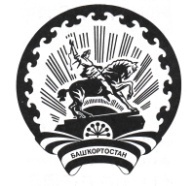 Республика БашкортостанАдминистрация сельского поселения Максим – Горьковский сельсовет муниципального района Белебеевский район      452014, с. ЦУП им. М.Горького, ул. Садовая,      д. 3     Тел. 2-07-40, факс: 2-08-98